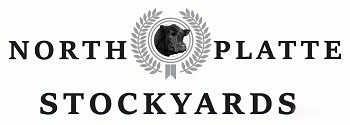 Jay – (308)289-1548   Lance – (308)874-4435   Office – (308)534-1200Butcher & Feeding Cows, Bulls, & Heiferettes:Tuesday, March 26th, 2024.  Total receipts:  150 hd. Boner Slaughter Cows                             124.50 to 135.00Breaker Slaughter Cows                          128.00 to 140.00Cutter Slaughter Cows                             130.00 to 150.50Low Grade Slaughter Cows                      105.00 to 122.00Feeding Cows                                           121.00 to 130.002021 & 2022 Heiferettes                           161.00 to 208.00Heiferette Types                                       133.00 to 151.00No 1 Slaughter Bulls                                 121.00 to 135.50No 2 Slaughter Bulls                                 105.00 to 120.00Baby Calves                                              500.00 to 700.00